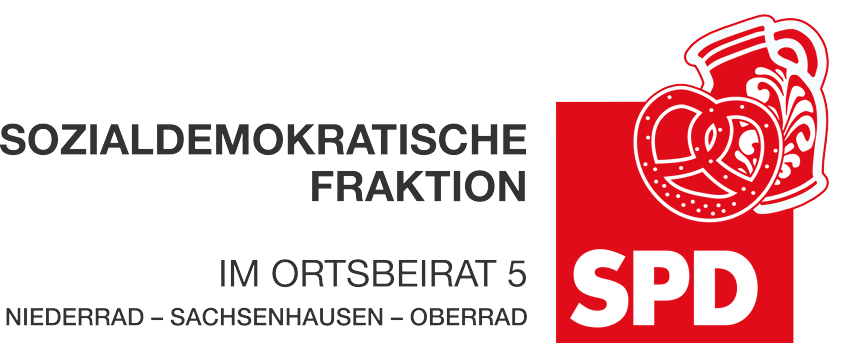 04. Februar 2022AntragLärmschutzwand an der Donnersbergstraße während der Baustelle zum Bahnprojekt Knoten StadionDer Ortsbeirat 5 bittet den Magistrat, die nötige Lärmschutzwand an der Donnersbergstraße hinter den Wohnhäusern in weißer oder heller Farbe zu errichten und von unten zu begrünen. Damit soll erreicht werden, dass die direkte Anwohnerschaft während der langen Bauphase keine großen optischen Einschränkungen hat.Begründung:Das Bahnprojekt Knoten Stadion startet in Niederrad zeitnah in die Bauphase, die bis mindestens 2030 andauern wird. Um die Lärmbelästigung möglichst gering zu halten, ist es an einigen Stellen nötig, eine Lärmschutzwand zu erstellen, auch entlang der Bebauung in der Donnersbergstraße. Durch den Platz, den die Deutsche Bahn in diesem Bauabschnitt benötigt, wird die Lärmschutzwand recht nah an den Grundstücken der Anwohnerschaft errichtet. Dafür werden auch Baumfällungen nötig sein. Mit Fertigstellung des Bahnprojekts wird die endgültige Lärmschutzwand an den Gleisen errichtet werden. Dennoch ist es wegen der zu erwartenden Bauphase von bis zu zehn Jahren wichtig, dass die Anwohnerschaft auch optisch nicht übermäßig gestört wird. Die Lärmschutzwand soll daher weiß sein und von unten begrünt werden. Petra Korn-Overländer 						Dr. Jan Binger(Antragstellerin)							(Fraktionsvorsitzender)